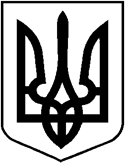 ВОЛОДИМИРСЬКА МІСЬКА РАДА ВОЛИНСЬКОЇ ОБЛАСТІ ВИКОНАВЧИЙ КОМІТЕТРІШЕННЯ 	   №	 м.ВолодимирПро дозвіл укладення договору дарування квартири, де зареєстровані діти _____, __ р.н.,та _____, __ р.н.          Розглянувши заяви _____ та _____,  яка також діє від імені _____ (довіреність №428 від 14.04.2022 р.) про дозвіл на укладення договору дарування квартири за адресою: вул. _____, __, кв.__, с. _____, Володимир-Волинського р-ну, на ім’я _____, де зареєстровані діти _____,  __ р.н., та _____, __ р.н., та інші зібрані для цього документи, на підставі ст.177  Сімейного кодексу України, ст. 31, 71 Цивільного кодексу України, керуючись ст.40 Закону України  «Про місцеве самоврядування в Україні», виконавчий комітет міської ради ВИРІШИВ:1. Дати дозвіл _____ на укладення договору дарування квартири за адресою: вул. _____, __, кв.__, с. _____, Володимир-Волинського р-ну, на ім’я _____, де зареєстровані діти _____,  __ р.н., та _____, _____ р.н.2. Контроль за виконанням рішення покласти на постійну комісію міської ради з питань охорони здоров’я, екології та соціального захисту населення.Міський голова                                                                              Ігор ПАЛЬОНКАЛілія Сидорук  В И С Н О В О Ккомісії з питань захисту прав дитини	Розглянувши заяви _____ та ______,  яка також діє від імені _____ (довіреність №428 від 14.04.2022 р.) про дозвіл на укладення договору дарування квартири за адресою: вул. _____, __, кв.__, с. _____, Володимир-Волинського р-ну, на ім’я ______, де зареєстровані діти _____,  __ р.н., та _____, __ р.н., та інші зібрані для цього документи, комісія з питань захисту прав дитини встановила, що укладення договору дарування не порушує  житлових прав та інтересів дитини.Заступник голови комісії		          	     				     з питань захисту прав дитини                                                  Ірина ЛОШЕНЮКЛілія Сидорук 